АДМИНИСТРАЦИЯ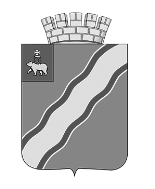 ГОРОДА КРАСНОКАМСКАПОСТАНОВЛЕНИЕ29.04.2019                                                                                                     № 344-п.Об утверждении реестра муниципальных пригородных и городских автобусных маршрутов общего пользования Краснокамского городского округаВ соответствии с Федеральными законами от 06 октября 2003 г. № 131-ФЗ «Об общих принципах организации местного самоуправления в Российской Федерации», от 13 июля 2015 г. № 220-ФЗ «Об организации регулярных перевозок пассажиров и багажа автомобильным транспортом и городским наземным электрическим транспортом в Российской Федерации и о внесении изменений в отдельные законодательные акты Российской Федерации», Законом Пермского края от 28 мая 2018 г. № 234-ПК «О преобразовании поселений, входящих в состав Краснокамского муниципального района, путем объединения с Краснокамским городским округом и о внесении изменений в Закон Пермского края «О преобразовании Краснокамского городского поселения в Краснокамский городской округ», Уставом Краснокамского городского округа администрация города КраснокамскаПОСТАНОВЛЯЕТ:1. Утвердить прилагаемый реестр муниципальных пригородных и городских автобусных маршрутов общего пользования Краснокамского городского округа.2. Считать утратившими силу с 01.01.2019:- постановление администрации Краснокамского муниципального района от 14.10.2014 № 1398 «Об утверждении единой маршрутной сети районных автобусных маршрутов общего пользования Краснокамского муниципального района»;- постановление администрации Краснокамского городского поселения от 23.11.2016 № 1216 «Об утверждении Реестра муниципальных маршрутов регулярных перевозок пассажиров и багажа автомобильным транспортом в границах Краснокамского городского поселения».3. Постановление подлежит опубликованию в специальном выпуске «Официальные материалы органов местного самоуправления Краснокамского городского округа» газеты «Краснокамская звезда» и на официальном сайте Краснокамского городского округа в информационно-телекоммуникационной сети «Интернет» http:// krasnokamsk.ru.4. Контроль за исполнением постановления возложить на заместителя главы города Краснокамска по развитию коммунальной инфраструктуры и благоустройства С.А.Ренёва.Глава города Краснокамска –глава администрациигорода Краснокамска                                                                               И.Я.БыкаризКривенко Н.П.   4-40-68      УТВЕРЖДЕНпостановлением администрациигорода Краснокамскаот 29.04.2019 № 344-пРЕЕСТР муниципальных пригородных и городских автобусных маршрутов общего пользования Краснокамского городского округа№При-своен-ный номермарш-рутаНаимено-вание маршрутаНаименование промежуточных остановочных пунктов по маршруту регулярных перевозокНаименования улиц, автомобильных дорог, по которым осуществляется движение транспортных средствПро-тяжен-ностьМарш-рута, кмПорядок посадки и высадки пассажи-ровПорядок посадки и высадки пассажи-ровВид регуляр-ных перевозокВид регуляр-ных перевозокХарактеристики транспортных средствХарактеристики транспортных средствХарактеристики транспортных средствХарактеристики транспортных средствХарактеристики транспортных средствХарактеристики транспортных средствХарактеристики транспортных средствМаксимальное количество транспортных средствДата начала осуществления регулярных перевозокНаименование,  место нахождения перевозчика, Ф.И.О.,ИНН налогоплательщика №При-своен-ный номермарш-рутаНаимено-вание маршрутаНаименование промежуточных остановочных пунктов по маршруту регулярных перевозокНаименования улиц, автомобильных дорог, по которым осуществляется движение транспортных средствПро-тяжен-ностьМарш-рута, кмПорядок посадки и высадки пассажи-ровПорядок посадки и высадки пассажи-ровВид регуляр-ных перевозокВид регуляр-ных перевозокВид транспо ртных средствВид транспо ртных средствКласс транспо ртных средствЭкологические характеристики транспортных средствМаксимальный срок эксплуатации транспортных средств1234567788991011121313131415Муниципальные пригородные автобусные маршруты общего пользованияМуниципальные пригородные автобусные маршруты общего пользованияМуниципальные пригородные автобусные маршруты общего пользованияМуниципальные пригородные автобусные маршруты общего пользованияМуниципальные пригородные автобусные маршруты общего пользованияМуниципальные пригородные автобусные маршруты общего пользованияМуниципальные пригородные автобусные маршруты общего пользованияМуниципальные пригородные автобусные маршруты общего пользованияМуниципальные пригородные автобусные маршруты общего пользованияМуниципальные пригородные автобусные маршруты общего пользованияМуниципальные пригородные автобусные маршруты общего пользованияМуниципальные пригородные автобусные маршруты общего пользованияМуниципальные пригородные автобусные маршруты общего пользованияМуниципальные пригородные автобусные маршруты общего пользованияМуниципальные пригородные автобусные маршруты общего пользованияМуниципальные пригородные автобусные маршруты общего пользованияМуниципальные пригородные автобусные маршруты общего пользованияМуниципальные пригородные автобусные маршруты общего пользованияМуниципальные пригородные автобусные маршруты общего пользованияМуниципальные пригородные автобусные маршруты общего пользования1187АВ Краснокамск-д.КлепикиОП  КЦБК (прямое направление),ОП фабрика «Гознак»,ОП ул. Калинина, ОП Храм Святой  Екатерины, ОП МЖК, ОП Сады,ОП Лесозавод, ОП Типографские домики, ОП Домики,ОП отворот Конец-Бор, ОП ул. Гагарина,ОП отворот п. Майский,ОП д. Кузнецы, ОП с.У-Сыны, ОП Сюзьва, ОП отворот д. Гуляево,ОП д. Гуляево, ОП д. Заречнаяул. Геофизиков,ул. Шоссейная, ул. Школьная,ул. Калинина,ул. Гагарина,  автодорога  «Пермь-Казань», автодорога  Гуляево-Курановка(те же в обратном направлении)  23,0Только в установ-ленных остано-вочных пунктахТолько в установ-ленных остано-вочных пунктахПо нерегулируемым тарифамПо нерегулируемым тарифамАвтобусАвтобусСредний большойн/ун/у1шт.1 шт 1шт.1 шт 1шт.1 шт 20.10.2008 Индивидуальный предприниматель  Андриевская Анна Владимировна617060, Пермский край г.Краснокамск ул.Большевистская 52а-88ИНН 591601437422 2188М-н  «Рива»-ДК Усть-СыныПрямое направление:ОП  «Элита»,ОП  «Ангор»,ОП Лицей, ОП ул. Пушкина,ОП  Поликлиника, ОП ул. К. Маркса,ОП ТД «Добрыня»,ОП м-н  «Дельный»,ОП КЦБК,ОП фабрика «Гознак»,ОП ул. Калинина,ОП Храм Святой Екатерины,ОП  МЖК,ОП  Сады,ОП Лесозавод,ОП Типографские домики, ОП Домики,ОП отворот Конец-Бор, ОП ул. Гагарина, ОП отворот п. Майский,ОП д. КузнецыОбратное направление:ОП д. Кузнецы,ОП отворот п. Майский,ОП ул. Гагарина,ОП отворот Конец-Бор,ОП Домики,ОП Типографские домики,ОП Лесозавод,ОП  Сады,ОП МЖК,ОП Храм Святой. Екатерины,ОП ул. Калинина, ОП фабрика «Гознак»,ОП Администрация, ОП ТЦ «Парк»,ОП ул. К.Маркса,ОП ул. Пушкина,ОП Лицей,ОП  «Магнит»,ОП «Элита»ул. Энтузиастов,ул.Коммунистическая,  ул. К.Маркса,ул.  Пушкина, ул.Чапаева,пр-т Маяковского, ул.  Геофизиков, ул. Шоссейная, ул. Школьная,  ул. Калинина,  ул. Сосновая горка,  ул. Гагарина,  автодорога  «Пермь – Казань»(те же в обратном направлении)  17,3Только в установленных остановочных пунктахТолько в установленных остановочных пунктахПо нерегулируемым тарифамПо нерегулируемым тарифамАвтобусАвтобусСреднийбольшойн/ун/у1 шт.1 шт.1 шт.1 шт.1 шт.1 шт.октябрь 2013Индивидуальный предприниматель Андриевская Анна Владимировна 617060, Пермский край г.Краснокамск ул.Большевистская 52а-88ИНН 5916014374223195АВ Краснокамск-д. АнаничиПрямое направление:ОП Администрация, ОП ТЦ « Парк», ОП ул. К.Маркса,ОП ул. Пушкина,  ОП Лицей, ОП  «Магнит», ОП  «Элита»,ОП  «Рива»,ОП Макаронная фабрика, ОП Мост,ОП Ново-Матросово,ОП отворот п. Оверята,ОП д. Н-Ивановка,ОП д. Кормилицы,ОП Дачи,ОП Кладбище,ОП 12-й км, ОП д. Брагино, ОП отворот д. Якунята, ОП отворот  д. Абакшата,ОП с. Стряпунята,ОП д. Жаково,ОП  д. Загарье, ОП д. Катыши,ОП д. Абросы,ОП д. Дочки,ОП  д. Абакшата (Ан)Обратное направление:ОП  д. Абакшата (Ан)ОП д. Дочки,ОП д. Абросы,ОП д. Катыши,ОП  д. Загарье, ОП д. Жаково,ОП с. Стряпунята,ОП отворот  д. Абакшата,ОП Сады Брагино, ОП д. Брагино, ОП 12-й км, ОП Дачи,ОП д. Кормилицы,ОП д. Н-Ивановка,ОП отворот .п. Оверята,ОП Ново-Матросово,ОП Мост, ОП Макаронная фабрика,ОП  «Рива»,ОП  «Элита»,ОП  «Ангор»,ОП  Лицей, ОП ул. Пушкина, ОП ул. К.Маркса,ОП ТД «Добрыня»ул. Геофизиков,пр. Маяковского, ул. Чапаева, ул. Пушкина, ул. К.Маркса, ул.Коммунистическая,  ул.Энтузиастов, ул. Звездная, ул. Февральская,ул. Промышленная,      а/дорога Краснокамск-Стряпунята – Ананичи(те же в обратном направлении)  36,4Только в установленных остановочных пунктахТолько в установленных остановочных пунктахПо нерегулируемым тарифамПо нерегулируемым тарифамАвтобусАвтобусСреднийбольшойн/ун/у1 шт.1 шт.1 шт.1 шт.1 шт.1 шт.июнь 2008Индивидуальный предприниматель Андриевская Анна Владимировна617060, Пермский край г.Краснокамск ул.Большевистская 52а-88ИНН 591601437422  4196АВ Краснокамск-д. Екимята Прямое направление:ОП Администрация, ОП ТЦ « Парк», ОП ул. К.Маркса,ОП ул. Пушкина,  ОП Лицей, ОП  «Магнит», ОП  «Элита»,ОП  «Рива»,ОП Макаронная фабрика, ОП Мост,ОП Ново-Матросово,ОП оторот .п. Оверята,ОП д. Н-Ивановка,ОП д. Кормилицы,ОП Дачи,ОП Кладбище,ОП 12-й км, ОП д. Брагино, ОП отворот  д. Якунята, ОП отворот  д. Абакшата,ОП с. Стряпунята,ОП Заречная,ОП Подстанция,ОП д. ИльиноОбратное направление:ОП Подстанция,ОП д. Ильино,ОП Заречная,ОП с. Стряпунята,ОП отворот  д. Абакшата,ОП Сады Брагино, ОП д. Брагино, ОП 12-й км, ОП Дачи,ОП д. Кормилицы,ОП д. Н-Ивановка,ОП отворот п. Оверята,ОП Ново-Матросово,ОП Мост,ОП Макаронная фабрика,ОП  «Рива»,ОП  «Элита»,ОП  «Ангор»,ОП  Лицей, ОП ул. Пушкина, ОП ул. К.Маркса,ОП ТД «Добрыня»ул. Геофизиков,пр. Маяковского, ул. Чапаева, ул. Пушкина, ул.  К.Маркса, ул.Коммунистическая,  ул. Энтузиастов,ул. Звездная, ул. Февральская,ул. Промышленная,       а/дорога Краснокамск-Стряпунята-Екимята(те же в обратном направлении)  30,0Только в установленных остановочных пунктахТолько в установленных остановочных пунктахПо нерегулируемым тарифамПо нерегулируемым тарифамАвтобусАвтобусСреднийбольшойн/ун/у1 шт.1 шт.1 шт.1 шт.1 шт.1 шт.июль 2014Индивидуальный предприниматель Андриевская Анна Владимировна 617060, Пермский край г.Краснокамск ул.Большевистская 52а-88ИНН 5916014374225200200ФАВ Краснокамск-п.МайскийП.Майский-д.ФадеятаОП КЦБК (прямое  направление),ОП фабрика «Гознак»,ОП ул. Калинина, ОП Храм Святой Екатерины, ОП МЖК, ОП  Сады,ОП Лесозавод,ОП Типографские  домики, ОП Домики,ОП отворот  Конец-Бор,ОП ул. Гагарина, ОП отворот п. Майский, ОП д. Карабаи,ОП Ферма,ОП  Переезд, ОП д. ВолегиОП Н.Симонята,ОП Котельная,ОП Ветлаборатория,ОП д. Мошево,ОП Сады,ОП ул. Новаяул. Шоссейная,ул. Школьная, ул. Калинина,ул. Сосновая Горка, ул. Гагарина, автодорога  «Пермь-Казань», а/дорога Краснокамск-Майский,  (те же в обратном направлении)  Автомобильная дорогаМокино-Майский16,09,6Только в установленных остановочных пунктахТолько в установленных остановочных пунктахТолько в установленных остановочных пунктахТолько в установленных остановочных пунктахПо нерегулируемым тарифамПо нерегулируемым тарифамПо нерегулируемым тарифамПо нерегулируемым тарифамАвтобусАвтобусАвтобусАвтобусСредний,БольшойСреднийн/ун/ун/ун/у2 шт.1 шт.1 шт.2 шт.1 шт.1 шт.2 шт.1 шт.1 шт.июль 2014июль 2014Индивидуальный предприниматель Андриевская Анна Владимировна 617060, Пермский край г.Краснокамск ул.Большевистская 52а-88ИНН 591601437422Индивидуальный предпринимательАндриевская Анна Владимировна 617060, Пермский край г.Краснокамск ул.Большевистская 52а-88ИНН 5916014374226203 АВ Краснокамск-с.СтряпунятаПрямое направление:ОП площадь Гознака,ОП «Мастер»,ОП  «Виват»,ОП  «Родина»,ОП Администрация, ОП ТЦ «Парк»,ОП ул. К.Маркса,ОП ул. Пушкина,ОП Лицей,ОП  «Магнит»,ОП «Элита»,ОП  «Рива»,ОП Макаронная фабрика, ОП Мост,ОП Ново-Матросово, ОП отворот п. Оверята,ОП д. Н-Ивановка, ОП д. Кормилицы,ОП Дачи,   ОП Кладбище,ОП  12-й км, ОП д.Брагино, ОП отворот д. Якунята,ОП отворот д. АбакшатаОбратное направление:ОП с. Стряпунята,ОП отворот  д. Абакшата,ОП сады Брагино, ОП д. Брагино, ОП 12-й км, ОП Дачи,ОП д. Кормилицы,ОП д. Н-Ивановка,ОП отворот п. Оверята,ОП Ново-Матросово,ОП Мост, ОП Макаронная фабрика,ОП  «Рива»,ОП  «Элита»,ОП  «Ангор»,ОП Лицей, ОП ул. Пушкина, ОП ул. К.Маркса,ОП ТД «Добрыня»,ОП «Огонек»,ОП «Виват»,ОП «Мастер»,ОП площадь Гознакаул. Геофизиков,ул. Шоссейная, ул. К.Либкнехта,ул. Шоссейная,ул. Большевистская,Комсомольский пр.,ул. Геофизиков,пр. Маяковского, ул. Чапаева, ул. Пушкина, ул. К.Маркса, ул.Коммунистическая,   ул. Энтузиастов, ул. Звездная, ул. Февральская. ул. Промышленная,  а/дорога Краснокамск-Стряпунята(те же в обратном направлении)  24,8Только в установленных остановочных пунктахТолько в установленных остановочных пунктахПо нерегулируемым тарифамПо нерегулируемым тарифамАвтобусАвтобусСреднийбольшойн/ун/у1 шт.                   1 шт.1 шт.                   1 шт.1 шт.                   1 шт.июль 2014Индивидуальный предприниматель Андриевская Анна Владимировна617060, Пермский край г.Краснокамск ул.Большевистская 52а-88 ИНН 5916014374227434Пристань-п.ЛасьваПрямое направление:ОП пощадь. Гознака, ОП «Мастер»,ОП «Почта», ОП Администрация, ОП ТЦ «Парк»,ОП ул. К.Маркса,ОП ул. ПушкинаОП Лицей,ОП  «Магнит».ОП  «Элита», ОП  «Рива»,ОП Макаронная фабрика, ОП Мост, ОП   Ново-Матросово,ОП д. Н. Ивановка  ОП сад «Виктория»,ОП сад «Учитель»,ОП Переезд,ОП Станция,ОП мкр.  Восточный, ОП д. Хухрята,ОП Кладбище, ОП Тоннель,ОП Школа,ОП Магазин,ОП п/л «Чайка» Обратное направление:ОП п/л «Чайка», ОП Магазин,ОП Школа,ОП Тоннель,ОП Кладбище,ОП д. Хухрята,ОП мкр. Восточный, ОП Станция,ОП Переезд,ОП сад «Учитель»,ОП сад «Виктория», ОП д.Н.Ивановка,ОП  Ново-Матросово,  ОП Мост, ОП Макаронная фабрика, ОП  «Рива»,ОП  «Элита», ОП  «Ангор»,ОП Лицей,ОП ул. Пушкина,ОП Поликлиника,ОП ул. К.Маркса,ОП ТД «Добрыня»ОП Почта,ОП «Виват»,ОП «Мастер»,ОП площадь Гознака,ОП фабрика  «Гознак»ул. Школьная, ул. Шоссейная, ул. Большевистская, ул. К.Либкнехта,пр. Мира,ул. Шоссейная, ул. Геофизиков,пр.  Маяковского,ул. Чапаева, ул. Пушкина,   ул. К-Маркса,ул.Коммунистическая, ул. Энтузиастов,ул. Промышленная, а/д Краснокамск-Стряпунята,а/д Н-Ивановка-Оверята,ул. Кирпичная,  а/д Хухрята-Оверята,а/д Мысы-Хухрята,а/д Мысы-п.Ласьва(те же в обратном направлении)  25,2Только в установленных остановочных пунктахТолько в установленных остановочных пунктахПо нерегулируемым тарифамПо нерегулируемым тарифамАвтобусАвтобусСреднийбольшойн/ун/у1 шт.1 шт.1 шт.1 шт.1 шт.1 шт.март 2012Индивидуальный предприниматель  Андриевская Анна Владимировна617060, Пермский край г.Краснокамск ул.Большевистская 52а-88 ИНН 5916014374228514М-н «Рива»-д.ШиловоПрямое направление:ОП  «Элита»,ОП  «Ангор»,ОП Лицей,ОП ул. Пушкина,ОП Поликлиника,ОП ул. К.Маркса,ОП ТД «Добрыня», ОП  «Огонек»,ОП  «Виват»,ОП  «Мастер»,ОП площадь Гознака,ОП фабрика «Гознак», ОП ул. Калинина, ОП Храм Святой Екатерины,ОП МЖК,ОП Сады, ОП Лесозавод, ОП Типографские домики, ОП Домики,ОП отворот Конец-Бор,ОП ул. Гагарина, ОП отворот п. Майский,ОП д. Кузнецы,ОП с.Усть-Сыны,ОП отворот д. Шилово,ОП д. Малое Шилово,ОП ул. Березовая,ОП ул. ШиловскаяОбратное направление:ОП ул. Шиловская,ОП ул. Березовая,ОП д. Малое Шилово,ОП отворот д. Шилово,ОП с. Усть-Сыны,ОП д. Кузнецы,ОП отворот п. Майский,ОП ул. Гагарина, ОП отворот  Конец-Бор,ОП Домики,ОП Типографские домики, ОП Лесозавод, ОП Сады,ОП МЖК,ОП Храм Святой Екатерины,ОП ул. Калинина, ОП  фабрика «Гознак», ОП площадь Гознака,ОП  «Мастер»,ОП  «Виват»,ОП «Родина»,ОП Администрация, ОП ТЦ «Парк»,ОП ул. К.Маркса,ОП ул. Пушкина,ОП Лицей. ОП «Магнит»,ОП «Элита»ул. Энтузиастов, ул.Коммунистическая,   ул. К-Маркса, ул. Пушкина, ул. Чапаева,        пр-т Маяковского, ул .Геофизиков, Комсомольский пр., ул. Большевистская, ул. Шоссейная,  ул. Калинина,   ул. Сосновая горка, ул. Гагарина,  а/д    «Пермь-Казань»,   а/д подъезд к д.Шилово от М-7 «Волга»(те же в обратном направлении)  20,8Только в установленных остановочных пунктахТолько в установленных остановочных пунктахПо нерегулируемым тарифамПо нерегулируемым тарифамАвтобусАвтобусСреднийн/ун/у1 шт.1 шт.1 шт.апрель 2009Индивидуальный предприниматель Андриевская Анна Владимировна617060, Пермский край г.Краснокамск ул.Большевистская 52а-88ИНН 591601437422  9207АВ Краснокамск-ст.ШабуничиПрямое направление:ОП Администрация,ОП ТЦ «Парк»,ОП ул. К.Маркса,ОП ул. Пушкина,ОП Больничный городок,ОП ГСК-51,ОП сад «Горелики», ОП сад «Строителей», ОП д. Даньки,ОП с. Черная, ОП Школа,ОП д. Малые Шабуничи,ОП  ул. Молодежная,ОП пер. Новый ул. Геофизиков,пр. Маяковского,ул. Чапаева,ул. Пушкина,а/д Краснокамск-Черная-Шабуничи12,2Только в установленных остановочных пунктахТолько в установленных остановочных пунктахПо нерегулируемым тарифамПо нерегулируемым тарифамАвтобусАвтобусБольшойн/ун/у1шт.1шт.1шт.03.05.2009Индивидуальный предприниматель Сидоров Анатолий Сергеевич617060,Пермский край,г.Краснокамск, ул. Дзержинского, д .9, кв. 40ИНН 591602214080АВ Краснокамск-ст.ШабуничиОбратное направление:ОП пер. Новый,ОП ул. Молодежная,ОП д. Малые Шабуничи,ОП Школа,ОП с. Черная,ОП д. Даньки,ОП сад «Строителей»,ОП сад «Горелики»,ОП ГСК-51,ОП Больничный городок,ОП ул. Пушкина,ОП Поликлиника,ОП ул. К.Маркса,ОП  «Виват»,ОП  «Мастер»,ОП площадь Гознака,ОП «Мастер»,ОП «Виват»,ОП «Родина» а/д Краснокамск-Черная-Шабуничи,ул. Пушкина, ул. Чапаева,пр. Маяковского,ул.Большевистская,ул. К.Либкнехта, ул. Большевистская,Комсомольский пр.,ул.Геофизиков14,5Только в установленных остановочных пунктахТолько в установленных остановочных пунктахПо нерегулируемым тарифамПо нерегулируемым тарифамАвтобусАвтобусБольшойн/ун/у1шт.1шт.1шт.03.05.2009Индивидуальный предприниматель Сидоров Анатолий Сергеевич617070,Пермский край,г.Краснокамск, ул. Дзержинского, д .9, кв. 40ИНН 59160221408010373Пл. Гознака-сады  №3 КЦБКПрямое направление:ОП  «Мастер»,ОП  «Виват»,ОП  «Родина», ОП Администрация, ОП ТЦ «Парк»,ОП ул. К. Маркса,ОП ул. Пушкина, ОП Лицей,ОП  «Магнит»,ОП «Элита»,ОП «Рива»,ОП Макаронная фабрика, ОП Мост,ОП Ново-Матросово,ОП д. Н.Ивановка,ОП Стрелка,ОП  СадыОбратное направление:ОП Сады,ОП Стрелка,ОП д. Н.Ивановка,ОП Ново-Матросово,ОП Мост, ОП Макаронная фабрика,ОП «Рива»,ОП «Элита»,ОП  «Ангор»,ОП Лицей,ОП ул. Пушкина,ОП Поликлиника, ОП ул. К. Маркса,ОП ТД «Добрыня»,ОП «Огонек»,ОП «Виват»,ОП «Мастер»ул. К. Либкнехта, ул. Большевистская,   Комсомольский пр., ул. Геофизиков,пр. Маяковского,ул. Чапаева, ул. Пушкина,ул. К. Маркса, ул. Коммунистическая, ул. Энтузиастов, ул. Звездная, ул. Февральская, ул. Промышленная, автодорога Краснокамск- Стряпунята,а/д Н.Ивановка-с.Черная(те же в обратном направлении)14,0Только в установленных остановочных пунктахТолько в установленных остановочных пунктахПо нерегулируемым тарифамПо нерегулируемым тарифамАвтобусАвтобусСреднийн/ун/у1шт.1шт.1шт.03.05.2009Индивидуальный предприниматель Сидоров Анатолий Сергеевич617070,Пермский край,г.Краснокамск, ул. Дзержинского, д. 9, кв. 40ИНН 59160221408011490Пл. Гознака-д. Абакшата ОП «Мастер»,ОП «Виват»,ОП «Родина», ОП Администрация,ОП ТЦ «Парк»,ОП ул. К. Маркса,ОП ул. Пушкина, ОП Лицей,ОП  «Магнит»,ОП  «Элита»,ОП  «Рива»,ОП Макаронная фабрика, ОП Мост,ОП Ново-Матросово,ОП д. Н.Ивановка,ОП д. Кормилицы,ОП Дачи,ОП  д. Брагино,ОП отворот д. Абокшаты,ОП д. Батурыпл. Гознака, ул. К. Либкнехта, ул. Большевистская,    Комсомольский пр., ул. Геофизиков,пр. Маяковского,ул. Чапаева, ул. Пушкина,ул. К. Маркса,    ул. Коммунистическая, ул. Энтузиастов, ул. Звездная, ул. Февральская, ул. Промышленная, автодорога Краснокамск- Стряпунята,а/д Батуры-Абакшата(те же в обратном направлении)25,0Только в установленных остановочных пунктахТолько в установленных остановочных пунктахПо нерегулируемым тарифамПо нерегулируемым тарифамАвтобусАвтобусбольшойн/ун/у1 шт.1 шт.1 шт.03.05.2009Индивидуальный предприниматель Сидоров Анатолий Сергеевич617070,Пермский край,г.Краснокамск, ул. Дзержинского, д. 9, кв. 40ИНН 59160221408012433МЖК-с.МысыОП Храм Святой Екатерины,ОП ул. Калинина,ОП фабрика «Гознак»,ОП площадь Гознака,ОП «Мастер»,ОП «Виват»,ОП  «Родина»,ОП Администрация,ОП ТЦ Парк,ОП ул. К.Маркса,ОП ул. Пушкина,ОП Лицей,ОП  «Магнит»,ОП  «Элита»,ОП  «Рива»,ОП Макаронная фабрика,ОП Водоканал,ОП Магазин № 46,ОП ДК «Нефтяник»,ОП Магазин  «Нина»,ОП  Заводской,ОП  Рейд,ОП  Мясокомбинат,ОП д. Нагорная,ОП д.Никитино,ОП с. Мысыул. Сосновая горка, ул. Калинина, ул. Школьная,ул. Шоссейная, ул. Большевистская,Комсомольский пр-т,ул. Геофизиков,пр-т Маяковского, ул. Чапаева,ул. Пушкина, ул. К.Маркса, ул.Коммунистическая,ул.Энтузиастов, ул. Звездная,ул. Февральская,ул. Промышленная, ул. Городская,ул. М.Горького, ул. Ленина, ул. Шоссейная,а/д подъезд к г. Перми-Мысы, ул. Центральная, ул .Пролетарская(те же в обратном направлении)20,0Только в установленных остановочных пунктахТолько в установленных остановочных пунктахПо нерегулируемым тарифамПо нерегулируемым тарифамАвтобусАвтобусМалыйн/ун/у2 шт.2 шт.2 шт.16.01.2014Индивидуальный предприниматель Новоселов Сергей Михайлович617070,Пермский край,г.Краснокамск, ул. Победы, д. 3, кв. 27ИНН 59160503836213100МЖК-автовокзал-п.ОверятаПрямое направление:ОП Храм Святой Екатерины,ОП ул. Калинина,ОП фабрика «Гознак»,ОП  площадь Гознака,ОП «Мастер»,ОП  «Виват»,ОП «Родина», ОП Автовокзал,ОП Администрация, ОП ТЦ Парк, ОП ул. К. Маркса,ОП ул. Пушкина, ОП Лицей,ОП «Магнит»,ОП «Элита»,ОП «Рива»,ОП Макаронная фабрика, ОП Мост,ОП Ново- Матросово, ОП отворот п. Оверята,ОП сад «Виктория»,ОП Тоннель,ОП Переезд,ОП Ж/Д станция,ОП ЖБК п.ОверятаОбратное направление:ул. Сосновая горка,ул. Калинина,ул. Школьная,ул. Шоссейная,ул. К. Либкнехта, ул. Большевистская,   пр. Комсомольский, Автовокзал,ул. Геофизиков,пр. Маяковского,ул. Чапаева, ул. Пушкина,ул. К. Маркса,    ул. Коммунистическая,ул. Энтузиастов, ул. Звездная, ул. Февральская, ул. Промышленная, автодорога Краснокамск- Стряпунята –Екимята- Оверята, ул. Молодежная.ул. Строителей(те же в обратном направлении)18,2Только в установленных остановочных пунктахТолько в установленных остановочных пунктахПо нерегулируемым тарифамПо нерегулируемым тарифамАвтобусАвтобусСреднийбольшойн/ун/у 2 шт.2 шт.2 шт.01.04.2007.Индивидуальный предприниматель Бояршинова Фагиля Рафитовна617060,Пермский край, г. Краснокамск, ул. Победы, д.3, кв.10ИНН 591600031282Муниципальные городские автобусные маршруты общего пользованияМуниципальные городские автобусные маршруты общего пользованияМуниципальные городские автобусные маршруты общего пользованияМуниципальные городские автобусные маршруты общего пользованияМуниципальные городские автобусные маршруты общего пользованияМуниципальные городские автобусные маршруты общего пользованияМуниципальные городские автобусные маршруты общего пользованияМуниципальные городские автобусные маршруты общего пользованияМуниципальные городские автобусные маршруты общего пользованияМуниципальные городские автобусные маршруты общего пользованияМуниципальные городские автобусные маршруты общего пользованияМуниципальные городские автобусные маршруты общего пользованияМуниципальные городские автобусные маршруты общего пользованияМуниципальные городские автобусные маршруты общего пользованияМуниципальные городские автобусные маршруты общего пользованияМуниципальные городские автобусные маршруты общего пользованияМуниципальные городские автобусные маршруты общего пользованияМуниципальные городские автобусные маршруты общего пользованияМуниципальные городские автобусные маршруты общего пользованияМуниципальные городские автобусные маршруты общего пользования144 Маг. Нина –   маг. Нина  (ч/з Больничный городок)Кольцевой:ОП  ДК Нефтяник, ОП  Школа № 6,ОП  Магазин. «Урал»,ОП пер. Речной,ОП Мост,ОП  Макаронная фабрика,ОП « Рива»,ОП  «Элита»,ОП  «Ангор»,ОП Лицей,ОП Больничный городокОП ул. Пушкина,ОП Поликлиника, ОП Техникум, ОП Баня, ОП Аптека,ОП площадь Гознака,ОП «Мастер»,ОП «Виват»,ОП  «Родина»,ОП Хлебокомбинат,ОП УТТ, ОП АТПул. Ленина,ул. М. Горького,ул. Новостройки,пер. Речной,ул. Промышленная,ул. Февральская,ул. Звездная,ул. Энтузиастов,ул. Коммунистическая,ул. К. Маркса,ул. Пушкина,ул. Чапаева,ул. К. Либкнехта,ул. Большевистская,пр. Комсомольский,ул. Геофизиков, ул. Шоссейная,ул. Ленина17,217,2Только в установленных остановочных пунктахТолько в установленных остановочных пунктахПо нерегулируемым тарифамПо нерегулируемым тарифамАвтобусМалый Средний Любойн/ун/у1 шт.1 шт.1 шт.1 шт.15.01.2009Индивидуальныйпредприниматель БояршиноваФагиля Рафитовна 617060,Пермский край, г. Краснокамск, ул. Победы, д.3, кв.10ИНН 591600031282155Ул. Гагарина –Больничный городокПрямое направление:ОП отворот  Конец- Бор,  ОП Домики, ОП Типографские домики, ОП Лесозавод,ОП Сады, ОП МЖК, ОП Храм Святой Екатерины,ОП ул. Калинина,ОП фабрика «Гознак»,ОП площадь Гознака,ОП Аптека, ОП Баня,ОП Техникум,ОП Поликлиника,ОП ул. ПушкинаОбратное направление:ОП ул. Пушкина,ОП Поликлиника,ОП Техникум,ОП Баня, ОП Аптека,ОП пл. Гознака,ОП фабрика «Гознак»,ОП  ул. Калинина,ОП Храм Святой ЕкатериныОП  МЖК, ОП Сады,ОП Лесозавод,ОП Типографские домики,  ОП Домики,ОП отворот  Конец-Борул. Гагарина,ул. Сосновая горка,ул. Калинина,ул. Школьная,ул. Шоссейная,ул. К. Либкнехта,ул. Чапаева,ул. Пушкина(те же в обратном направлении)8,68,6Только в установленных остановочных пунктахТолько в установленных остановочных пунктахПо нерегулируемым тарифамПо нерегулируемым тарифамАвтобусМалый,Средний Любойн/ун/у1 шт.1 шт.1 шт.1 шт.04.10.1977Индивидуальныйпредприниматель БояршиноваФагиля Рафитовна 617060,Пермский край, г. Краснокамск, ул. Победы, д.3, кв.10ИНН 591600031282166Площадь Гознака – мкр. Ново-МатросовоПрямое направление:ОП «Мастер»,ОП  «Виват»,ОП  «Родина»,ОП Администрация,ОП ТЦ «Парк», ОП ул. К. Маркса,ОП ул. Пушкина,ОП Лицей,ОП «Магнит»,ОП «Элита», ОП «Рива»,ОП Макаронная фабрика, ОП Мост,ОП пер. БерёзовыйОбратное направление:ОП пер. Берёзовый,ОП Мост, ОП Макаронная фабрика ОП «Рива»,ОП «Элита»,ОП «Ангор»,ОП Лицей.ОП ул. Пушкина,ОП Поликлиника.
 ОП ул. К. Маркса,ОП ТД «Добрыня»,ОП «Огонек»,ОП «Виват»,ОП «Мастер»ул. К. Либкнехта,ул. Большевистская,пр. Комсомольский,ул. Геофизиков,пр. Маяковского,ул. Чапаева,ул. Пушкина,ул. К. Маркса,ул.Коммунистическая,ул. Энтузиастов,ул. Звездная,ул. Февральская,ул. Промышленная(те же в обратном направлении)8,08,0Только в установленных остановочных пунктахТолько в установленных остановочных пунктахПо нерегулируемым тарифамПо нерегулируемым тарифамАвтобусМалый Средний н/ун/ун/у1 шт.1 шт.1 шт.1 шт.10.12.2012ИндивидуальныйпредпринимательСемёновАлексейВладимирович617060, Пермский край, г.Краснокамск, ул. Энтузиастов, д. 26, кв. 77ИНН 591606987204177Мкр. Мясо-комбинат - площадь Гознака Прямое направление:ОП Рейд,ОП Заводской,ОП Магазин «Нина»,ОП ДК Нефтяник,ОП Школа № 6,ОП Магазин «Урал»,ОП пер. Речной,ОП Мост, ОП Макаронная фабрика ОП «Рива»,ОП «Элита»,ОП «Ангор»,ОП Лицей,ОП ул. Пушкина,ОП Поликлиника,
ОП Техникум,ОП  Баня, ОП АптекаОбратное направление:ОП Аптека, ОП  Баня,ОП Техникум,ОП  Поликлиника,ОП  ул. Пушкина,ОП Лицей,ОП «Магнит»,ОП  «Элита»,ОП  «Рива»,ОП Макаронная фабрика, ОП Мост,ОП пер. Речной,ОП Магазин «Урал»,ОП Школа № 6,
ОП ДК Нефтяник,
ОП Магазин  «Нина»,ОП Заводской,ОП Рейд ул. Шоссейная,ул. Ленина,ул. М.Горького,ул. Новостройки,ул. Промышленная,ул. Февральская,ул. Звездная,ул. Энтузиастов,ул.Коммунистическая,  ул. К-Маркса,ул. Пушкина,ул. Чапаева,ул. К-Либкнехта(те же в обратном направлении)10,310,3Только в установленных остановочных пунктахТолько в установленных остановочных пунктахПо нерегулируемым тарифамПо нерегулируемым тарифамАвтобусМалый Среднийн/ун/ун/у1 шт.1 шт.1 шт.1 шт.15.01.2008Индивидуальныйпредприниматель БояршиноваФагиля Рафитовна 617060,Пермский край, г. Краснокамск, ул. Победы, д.3, кв.10ИНН 591600031282189Мкр. МЖК – СадСтроительПрямое направление:ОП Храм Святой Екатерины ОП  ул. Калинина,ОП фабрика «Гознак»,ОП  площадь Гознака,ОП «Мастер»,ОП  «Виват»,ОП  «Родина»,ОП Администрация,ОП ТЦ «Парк»,ОП ул. К. Маркса,ОП ул. Пушкина,ОП Больничный городокОП Сад Гос. учреждений ОП Сад КБФГ,ОП Сад № 1 КЦБКОбратное направление:ОП Сад № 1 КЦБК,ОП Сад КБФГ,ОП Сад Гос. учреждений, ОП Больничный городок ОП ул. Пушкина,ОП Поликлиника,ОП ул. К. Маркса,ОП ТД «Добрыня»,ОП «Огонек»,ОП « Виват»,ОП « Мастер»,ОП площадь Гознака,ОП фабрика  «Гознак»,ОП ул. Калинина,ОП Храм  Святой. Екатерины ул. Сосновая горка, ул. Калинина,ул. Школьная,ул. Шоссейная,ул. К.Либкнехта,ул. Большевистская,пр. Комсомольский,ул. Геофизиков,пр. Маяковского,ул. Чапаева,ул. Пушкина,Федеральная трасса М7  «Волга», автомобильная дорога к садам(те же в обратном направлении)11,111,1Только в установленных остановочных пунктахТолько в установленных остановочных пунктахПо нерегулируемым тарифамПо нерегулируемым тарифамАвтобусБольшойн/ун/ун/у1 шт.1 шт.2009Индивидуальный предприниматель Сидоров Анатолий Сергеевич617060,Пермский край,г.Краснокамск, ул. Дзержинского, д. 9, кв. 40ИНН 5916022140801910Мкр. МЖК – маг. РиваПрямое направление:ОП Храм Святой Екатерины, ОП ул. Калинина,ОП фабрика «Гознак»,ОП площадь Гознака,ОП «Мастер»,ОП «Виват»,ОП  «Родина»,ОП Администрация,ОП ТЦ «Парк»,ОП ул. К. Маркса.ОП ул. Пушкина,ОП Лицей,ОП «Магнит»,ОП  «Элита»Обратное направление:ОП «Элита»,ОП  «Ангор»,ОП Лицей,ОП ул. Пушкина,ОП Поликлиника,ОП ул. К. Маркса.ОП ТД «Добрыня»,ОП  «Огонек»,ОП  «Виват»,ОП  «Мастер»,ОП площадь Гознака,ОП фабрика «Гознак»,ОП ул. Калинина,ОП Храм Святой Екатерины ул. Сосновая горка,ул. Калинина,ул. Школьная,ул. Шоссейная,ул. К. Либкнехта,ул. Большевистская,пр. Комсомольский,ул. Геофизиков,пр. Маяковского,ул. Чапаева,ул. Пушкина,ул. К. Маркса,ул. Коммунистическая,ул. Энтузиастов(те же в обратном направлении)7,77,7Только в установленных остановочных пунктахТолько в установленных остановочных пунктахПо нерегулируемым тарифамПо нерегулируемым тарифамАвтобусСредний Большой Любойн/ун/у1 шт.1 шт.1 шт.1 шт.01.09.2006Индивидуальныйпредприниматель БояршиноваФагиля Рафитовна617070,Пермский край, г. Краснокамск, ул. Победы, д.3, кв.10ИНН 591600031282 2011м-н  МЖК –м-н  Мясо-комбинат(ч/з мкр. Звёздный)Прямое направление:ОП Храм Святой Екатерины ОП ул. Калинина,ОП фабрика «Гознак»,ОП площадь Гознака,ОП Аптека,ОП Баня,ОП Техникум,ОП  Поликлиника,ОП ул. Пушкина,ОП Лицей,ОП «Магнит»,ОП «Элита»,ОП «Рива»,ОП Макаронная фабрика ОП Водоканал,ОП Магазин  № 46,ОП Школа № 9,ОП Магазин «Нина»,ОП Заводской,ОП РейдОбратное направление:ОП  Рейд,ОП Заводской,ОП Магазин «Нина»,ОП ДК Нефтяник,ОП Магазин  № 46,ОП Водоканал,ОП Макаронная фабрика, ОП «Рива,ОП  «Элита»,ОП  «Ангор»,ОП  Лицей,ОП  ул. Пушкина,ОП  Поликлиника,ОП  Техникум,ОП  Баня, ОП Аптека,ОП площадь Гознака,ОП фабрика  «Гознак»,ОП ул. Калинина,ОП Храм Святой. Екатерины ул. Сосновая горка,ул. Калинина,ул. Школьная,ул. Шоссейная,ул.К. Либкнехта,ул. Чапаева,ул. Пушкина, ул.К. Марксаул. Коммунистическая,ул. Энтузиастов,ул. Звездная,ул. Февральская,ул. Промышленная,ул. Городская,ул. М. Горького,ул. Ленина,ул. Шоссейная(те же в обратном направлении)11,611,6Только в установленных остановочных пунктахТолько в установленных остановочных пунктахПо нерегулируемым тарифамПо нерегулируемым тарифамАвтобусМалый Средний Любойн/ун/у1 шт.1 шт.1 шт.1 шт.26.09.2011ИндивидуальныйпредпринимательСемёновАлексейВладимирович616060, Пермский край, г.Краснокамск, ул. Энтузиастов, д. 26, кв. 77ИНН 5916069872042114Пристань – пос. МатросовоПрямое направление:ОП фабрика Гознак,ОП площадь Гознака,ОП  «Мастер»,ОП  «Виват»,ОП  «Родина»,ОП Администрация,ОП ТЦ «Парк»,ОП ул. К. Маркса,ОП ул. Пушкина,ОП Лицей,ОП  «Магнит»,ОП  «Элита»,ОП  «Рива»,ОП Макаронная фабрика,ОП ТЭЦ-5,ОП Нефтебаза,ОП АТП, ОП Магазин «Нина»,ОП ДК Нефтяник,ОП ул. Городская,ОП ул. Матросова,ОП ул. Красная,ОП ул. Маршала РыбалкоОбратное направление:ОП ул. Маршала Рыбалко,ОП  ул. Красная,ОП ул. Матросова,ОП ул. Городская,ОП Школа № 9,ОП Магазин «Нина»,ОП АТПОП Нефтебаза,
ОП ТЭЦ-5,
ОП Макаронная фабрика, ОП  «Рива»,ОП  «Элита»,ОП  «Ангор»,ОП  Лицей,ОП  ул. Пушкина,ОП  Поликлиника,ОП  ул. К. Маркса,ОП  ТД «Добрыня»,ОП  «Огонек»,ОП  «Виват»,ОП  « Мастер»,ОП  площадь Гознака,ОП фабрика «Гознак»,ул. Школьная,ул. Шоссейная,ул. К. Либкнехта, ул. Большевистская,пр. Комсомольский,ул. Геофизиков,пр. Маяковского,ул. Чапаева, ул. Пушкина,ул. К. Маркса,ул. Коммунистическая,ул. Энтузиастов,ул. Звездная,ул. Февральская,ул. Промышленная,пер. Дорожный,ул. Коммунистическая,ул. Городская,ул. Шоссейная, ул. Ленина,ул. М. Горького, ул. Городская,ул. Матросова,ул. Красная,ул. Маршала Рыбалко(те же в обратном направлении)11,911,9Только в установленных остановочных пунктахТолько в установленных остановочных пунктахПо нерегулируемым тарифамПо нерегулируемым тарифамАвтобусМалый Любойн/ун/у3 шт.3 шт.01.04.2014ИндивидуальныйпредпринимательСемёновАлексейВладимирович617060, Пермский край, г.Краснокамск, ул. Энтузиастов, д. 26, кв. 77ИНН 5916069872042215Мкр. МЖК –мкр. Мясо-комбинат(ч/з Хлебо-комбинат)Прямое направление:ОП Храм Святой Екатерины, ОП ул. Калинина,ОП фабрика «Гознак»,ОП площадь Гознака,ОП Аптека, ОП Баня,ОП Техникум,ОП Поликлиника,ОП ул. К. Маркса,ОП  «Родина»,ОП Хлебокомбинат,ОП УТТ, ОП АТП,ОП  Заводской,ОП Рейд Обратное направление:ОП Рейд, ОП Заводской,ОП АТП, ОП УТТ,ОП Хлебокомбинат,ОП «Огонёк»,ОП ул. К. Маркса,ОП Поликлиника,ОП Техникум,ОП Баня, ОП Аптека,ОП площадь Гознака,ОП фабрика  «Гознак»,ОП ул. Калинина,ОП Храм Святой Екатерины ул. Сосновая горка,ул. Калинина,ул. Школьная,ул. Шоссейная,ул. К. Либкнехта,ул. Чапаева,ул. Маяковского,ул. Большевистская,пр. Комсомольский,ул. Геофизиков,ул. Шоссейная(те же в обратном направлении)9,69,6Только в установленных остановочных пунктахТолько в установленных остановочных пунктахПо нерегулируемым тарифамПо нерегулируемым тарифамАвтобусМалый СреднийЛюбойн/ун/у1 шт.1 шт.1 шт.1 шт.01.06. 2004ИндивидуальныйпредпринимательСемёнов АлексейВладимирович617060, Пермский край, г.Краснокамск, ул. Энтузиастов, д. 26, кв. 77ИНН 5916069872042316Мкр. МЖК – мкр. Ново-МатросовоПрямое направление:ОП Храм Святой Екатерины,ОП  ул. Калинина,ОП фабрика «Гознак»,ОП площадь Гознака,ОП «Мастер»,ОП «Виват»,ОП «Родина»,ОП Администрация,ОП ТЦ «Парк»,ОП ул. К.Маркса,ОП  ул. Пушкина,ОП Больничный городок, ОП Лицей,ОП «Магнит»,ОП «Элита»,ОП «Рива»,ОП Макаронная фабрика, ОП Мост,ОП пер. БерёзовыйОбратное направление:ОП пер. Берёзовый,ОП Мост,ОП Макаронная фабрика, ОП «Рива»,ОП «Элита»,ОП «Ангор»,ОП Лицей,ОП Больничный городок ОП ул. Пушкина,ОП ул. К. Маркса,ОП ТД «Добрыня»,ОП «Огонек»,ОП «Виват»,ОП «Мастер»,ОП площадь Гознака,ОП фабрика Гознак,ОП ул. Калининаул. Сосновая горка.ул. Калинина,ул. Школьная,ул. Шоссейная,ул.К. Либкнехта,ул. Большевистская,пр. Комсомольский,ул. Геофизиков,пр. Маяковского,ул. Чапаева,ул. Пушкина,ул. К. Маркса,ул. Коммунистическая, ул. Энтузиастов,ул. Звездная,ул. Февральская,ул. Промышленная(те же в обратном направлении)12,212,212,212,2Только в установленных остановочных пунктахТолько в установленных остановочных пунктахТолько в установленных остановочных пунктахТолько в установленных остановочных пунктахПо нерегулируемым тарифамПо нерегулируемым тарифамПо нерегулируемым тарифамПо нерегулируемым тарифамАвтобусАвтобусМалыйМалыйСреднийЛюбойЛюбойн/ун/ун/ун/у2 шт.1 шт.1 шт.2 шт.1 шт.1 шт.01.07.200410.12.2012ИндивидуальныйпредпринимательНовоселовСергей Михайлович617070,Пермский край,г.Краснокамск, ул. Победы, д. 3, кв. 27ИНН591605038362 Индивидуальный предпринимательБояршиноваФагиля Рафитовна617070,Пермский край, г. Краснокамск, ул. Победы, д.3, кв.10 ИНН 5916000312822418Маг. Нина – маг. НинаКольцевой:ОП АТП, ОП УТТ,ОП  Хлебокомбинат,ОП  «Огонек»,ОП  «Виват»,ОП   «Мастер»,ОП площадь Гознака,ОП Аптека, ОП Баня, ОП Техникум,ОП Поликлиника,ОП ул. Пушкина,ОП Лицей,ОП  «Магнит»,ОП  «Элита»,ОП  «Рива»,ОП Макаронная фабрика, ОП Мост, ОП пер. Речной,ОП Магазин «Урал»,ОП Школа № 6,ОП ул. Новостройки,ОП Школа № 9ул. Ленина,ул. Шоссейная,ул. Геофизиков, пр. Комсомольский,ул. Большевистская,ул. К. Либкнехта,ул. Чапаева,ул. Пушкина,ул. К. Маркса,ул. Коммунистическая,ул. Энтузиастов,ул. Звездная,ул. Февральская,ул. Промышленная,пер. Речной,ул. Новостройки,ул. Ленина12,912,9Только в установленных остановочных пунктахТолько в установленных остановочных пунктахПо нерегулируемым тарифамПо нерегулируемым тарифамАвтобусМалый Средний 1ЛюбойЛюбой15.03.2009Индивидуальныйпредприниматель БояршиноваФагиля Рафитовна617070,Пермский край, г. Краснокамск, ул. Победы, д.3, кв.10 ИНН 5916000312822520Д. Конец Бор – мкр. Мясо-комбинатПрямое направление:ОП Школа,ОП отворот Конец-Бор,ОП Домики,ОП Типографские домики,ОП Лесозавод,ОП Сады, ОП МЖК,ОП Храм Святой ЕкатериныОП ул. Калинина,ОП ф-ка «Гознак»,ОП пл. Гознака,ОП  Почта, ОП Техникум,ОП  Поликлиника,ОП ул. К. Маркса,ОП ТД «Добрыня»,ОП « Строймастер»,ОП  «Магнит»,ОП  «Элита»,ОП  «Рива»,ОП Макаронная фабрика ОП Водоканал,ОП Магазин № 46,ОП  Школа № 9,ОП Магазин «Нина»,ОП Заводской,ОП Рейд Обратное направление:ОП. Рейд,ОП Заводской,ОП Магазин «Нина»,ОП ДК Нефтяник,ОП Магазин № 46,ОП Водоканал,ОП Макаронная фабрикаОП «Рива»,ОП  «Элита»,ОП   «Ангор»,ОП  «Строймастер»,ОП Администрация,ОП ТЦ «Парк»,ОП ул. К Маркса,ОП Техникум,ОП Почта,ОП КЦБК,ОП пл. Гознака,ОП ф-ка «Гознак»,ОП ул. Калинина,ОП Храм Святой Екатерины ОП МЖК, ОП Сады,ОП Лесозавод,ОП Типографские домики, ОП Домики,ОП Школаул. Тепличная,ул. Циолковского,ул. Сосновая горка,ул. Калинина,ул. Школьная,ул. Шоссейная,пр. Мира,ул. Чапаева,пр. Маяковского,ул. Геофизиков,ул. Коммунистическая,ул. Энтузиастов,ул. Звездная,ул. Февральская,ул. Промышленная,ул. Городская,ул. М. Горького,ул. Ленина,ул. Шоссейная(те же в обратном направлении)17,317,317,317,3Только в установленных остановочных пунктахТолько в установленных остановочных пунктахТолько в установленных остановочных пунктахТолько в установленных остановочных пунктахПо нерегулируемым тарифамПо нерегулируемым тарифамПо нерегулируемым тарифамПо нерегулируемым тарифамАвтобусАвтобусМалыйСредний МалыйСреднийЛюбойЛюбойн/ун/ун/ун/у1 шт.1 шт.2 шт.1 шт.1 шт.1 шт.2 шт.1 шт.15.10.200826.09.2011Индивидуальныйпредприниматель БояршиноваФагиля Рафитовна617070,Пермский край, г. Краснокамск, ул. Победы, д.3, кв.10ИНН 591600031282ИндивидуальныйпредпринимательСемёнов АлексейВладимирович616060, Пермский край, г.Краснокамск, ул. Энтузиастов, д. 26, кв. 77ИНН 5916069872042520Д. Конец Бор – мкр. Мясо-комбинатПрямое направление:ОП Школа,ОП отворот Конец-Бор,ОП Домики,ОП Типографские домики,ОП Лесозавод,ОП Сады, ОП МЖК,ОП Храм Святой ЕкатериныОП ул. Калинина,ОП ф-ка «Гознак»,ОП пл. Гознака,ОП  Почта, ОП Техникум,ОП  Поликлиника,ОП ул. К. Маркса,ОП ТД «Добрыня»,ОП « Строймастер»,ОП  «Магнит»,ОП  «Элита»,ОП  «Рива»,ОП Макаронная фабрика ОП Водоканал,ОП Магазин № 46,ОП  Школа № 9,ОП Магазин «Нина»,ОП Заводской,ОП Рейд Обратное направление:ОП. Рейд,ОП Заводской,ОП Магазин «Нина»,ОП ДК Нефтяник,ОП Магазин № 46,ОП Водоканал,ОП Макаронная фабрикаОП «Рива»,ОП  «Элита»,ОП   «Ангор»,ОП  «Строймастер»,ОП Администрация,ОП ТЦ «Парк»,ОП ул. К Маркса,ОП Техникум,ОП Почта,ОП КЦБК,ОП пл. Гознака,ОП ф-ка «Гознак»,ОП ул. Калинина,ОП Храм Святой Екатерины ОП МЖК, ОП Сады,ОП Лесозавод,ОП Типографские домики, ОП Домики,ОП Школаул. Тепличная,ул. Циолковского,ул. Сосновая горка,ул. Калинина,ул. Школьная,ул. Шоссейная,пр. Мира,ул. Чапаева,пр. Маяковского,ул. Геофизиков,ул. Коммунистическая,ул. Энтузиастов,ул. Звездная,ул. Февральская,ул. Промышленная,ул. Городская,ул. М. Горького,ул. Ленина,ул. Шоссейная(те же в обратном направлении)17,317,317,317,3Только в установленных остановочных пунктахТолько в установленных остановочных пунктахТолько в установленных остановочных пунктахТолько в установленных остановочных пунктахПо нерегулируемым тарифамПо нерегулируемым тарифамПо нерегулируемым тарифамПо нерегулируемым тарифамАвтобусАвтобусМалыйСредний МалыйСреднийЛюбойЛюбойн/ун/ун/ун/у1 шт.1 шт.2 шт.1 шт.1 шт.1 шт.2 шт.1 шт.15.10.200826.09.2011